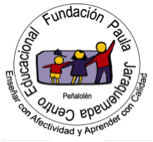 Profesora Miryam BedwellEVALUACIÓN INGLÉS  5º Básico                         Nombre:____________________________VERB TO BE PRESENT Complete in the spaces with (+) am, is, or are. (-) am not, isn’t or aren’t.Completa en los espacion con (+) am, is, or are. (-) am not, isn’t or aren’t.VERB TO BE PAST Complete in the spaces with (+) was or were (-) wasn’t or weren’tCompleta en los espacion con (+)was or were (-) wasn’t or weren’tTO HAVE – HASChoose have or has – a or number  for each sentence. Elige have or has – a or number para cada oración.9. We ____    _____  new English teacher. I hope she's nice.     a)have - a               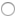      b)has - two10. My boss ________ such a bad temper.     a)have     b)has11. I _____  _______ dogs in in my house. I’m doglover    a) have - four    b) has - a12. The houses all ________ blue windows.     a)have     b)hasADJECTIVESTranslate to spanish. Traduce al español.Now write about yourself. Ahora escribe de ti mismo.My name is ___________, I am ______ years old and I live in chile. I have _____ grandma and ______ brothers.UNIDAD 1  UNIDAD 2VERB TO BE Y PRONOMBRE TO HAVE – HAS ADJETIVOS Y NÚMEROSFECHA DE ENTREGA5 JUNIOMEDIO ENTREGAprofe.miryam.pjq@gmail.como subir a classroom ALEXIAUni 2 MAYOINSTRUCCIONES: LEE CUIDADOSAMENTE Y CONTESTA RECUERDA TOMARLE UNA FOTO Y ENVIARLAINSTRUCCIONES: LEE CUIDADOSAMENTE Y CONTESTA RECUERDA TOMARLE UNA FOTO Y ENVIARLAI  _____  happy.(+)isamare2. She  _____  tall. (-)
a) am notb) aren’tc) isn’t3. We _____  students.(+)a) areb) isc) am4. They _____  Japanese.(-)a) isn’tb) am notc) aren’t5. Robert and Luis ____Garry's friends. (+)waswasn’t were weren’t6. Maria ______ very busy on Friday. (-)wasn’tweren’twaswere7.  They _____ in front of the supermarket (+)waswasn’t were weren’t8.I ____ in the museum (-)wasn’tweren’twaswere13. tall:a) bajob) altoc) gordo14. big: a) pequeñob) gruesoc) grande15. angry: a) feliz b) tristec) enojado16. In love:a) aburridob) amadoc) enamorado